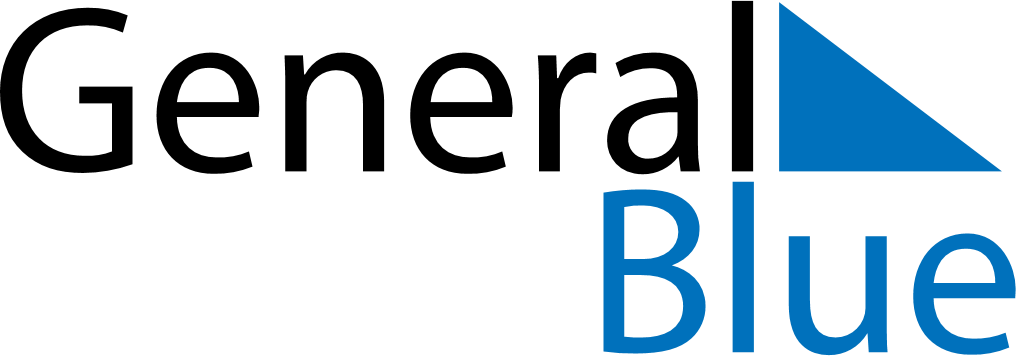 2025 – Q2Bahamas  2025 – Q2Bahamas  2025 – Q2Bahamas  2025 – Q2Bahamas  2025 – Q2Bahamas  AprilAprilAprilAprilAprilAprilAprilSundayMondayTuesdayWednesdayThursdayFridaySaturday123456789101112131415161718192021222324252627282930MayMayMayMayMayMayMaySundayMondayTuesdayWednesdayThursdayFridaySaturday12345678910111213141516171819202122232425262728293031JuneJuneJuneJuneJuneJuneJuneSundayMondayTuesdayWednesdayThursdayFridaySaturday123456789101112131415161718192021222324252627282930Apr 18: Good FridayApr 20: Easter SundayApr 21: Easter MondayMay 11: Mother’s DayJun 6: Randol Fawkes Labour DayJun 8: PentecostJun 9: Whit Monday